LISTA DE ÚTILES PRE KÍNDER - KÍNDER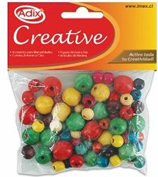 CANTIDADDETALLE4Forros; rojo, amarillo, verde y azul.4Cuadernos college 100 hojas.5Carpetas con archivador (roja, amarilla, verde, azul y naranja)1Libro de cuento tapa dura (cuentos tradicionales y/o fábulas)1Madeja de sisal.4Sobres de papel lustre (pequeño)1Pliego cartón forrado blanco2Pliegos cartulina de color.2Block de dibujo tamaño grande1Bloc de dibujo pequeño (liceo)2Sobres de cartulinas de colores2Sobres de papel entretenido2Sobres de cartulinas metálicas 2Sobres de cartón corrugado2Sobres de goma eva.2Sobres de goma eva glitter2Sobres paño lenci con adhesivo 2Sobres paño lenci sin adhesivo1Aguja de lana metálica. (plastico/ punta roma)1Bolsa de lana.3Pliegos de goma eva glitter1Pliegos de goma eva normal3Pliegos de papel celofán de cualquier color (Transparente)3Pliegos de papel crepe cualquier color3Pliegos de papel craf1Frasco de témpera 500cc (colores primarios y secundarios)1Brocha para témperas2Pinceles (n° 10)1Mezclador4Cajas de lápices de colores de palo l 12 colores)2Cajas de lápices marcadores jumbo (12 colores)1Cajas de lápices de cera 12 colores)22 caja de plasticina (12 colores)10Lápices grafito1Resma de hojas tamaño oficio1Punzón punta metálica1Cojín Plumavit forrado para troquelar (30 X 30 x 5cm Ancho)5Gomas de borrar1Sacapuntas con depósito4Marcadores de pizarra (negro, rojo verde, azul)2Marcadores permanentes punta fina (color negro)1Caja de tiza grande XL (GRUESA)5Barras de stick fix grande1Cola fría 225 gramos 1Frascos de silicona líquida 2Set de palos de helado de colores1Set de palos de helados natural3Scotch transparente tamaño grande1Cintas de doble contacto.10Barras de silicona2Cinta engomada gruesa1Cinta de regalo1Pieza de cinta de raso (cualquier color) GRUESA1Pieza de cinta de raso (cualquier color) DELGADA1Tijera punta redonda 10Fundas plásticas8Sobres de lentejuelas (diferentes colores)6Sobres de escarcha (diferentes colores)1Sobre de stickers.1Bolsa de pompones de colores1Bolsa de globos de colores (50)1Caja transparente con tapa de 20 litros1Caja transparente con tapa 6 litros35Láminas para termolaminar. 1Juego didáctico (dominó, memorice, rompecabezas)1Set de legos pequeños. 1Bolsa de algodón de colores2Set ojos locos.2Set limpia pipa.2Bolsas de botones de distintos tamaños y colores 1Set pinta carita (lápiz)1Bolsa palos de brochetas1Bolsa de perro de ropa chicos y de colores. Set cuentas de colores.